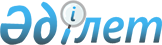 Об организации общественных работ в районе на 2015 годПостановление акимата Осакаровского района Карагандинской области от 15 декабря 2014 года № 80/01. Зарегистрировано Департаментом юстиции Карагандинской области 14 января 2015 года № 2920

      В соответствии с Законом Республики Казахстан от 23 января 2001 года «О местном государственном управлении и самоуправлении в Республике Казахстан», на основании подпункта 5 статьи 7 и подпункта 2 пункта 5 статьи 20 Закона Республики Казахстан от 23 января 2001 года «О занятости населения», в целях реализации постановления Правительства Республики Казахстан от 19 июня 2001 года № 836 «О мерах по реализации Закона Республики Казахстан от 23 января 2001 года «О занятости населения», акимат района ПОСТАНОВЛЯЕТ:

      1. 

Утвердить на 2015 год перечень организаций, в которых будут проводиться общественные работы, виды и объемы общественных работ согласно приложению к настоящему постановлению.

      2. 

Государственному учреждению «Отдел занятости и социальных программ Осакаровского района» (Тулеуова А.А.):

      1) 

осуществлять направление безработных на общественные работы в соответствии с утвержденным перечнем, в пределах средств, предусмотренных в бюджете района на 2015 год на проведение общественных работ; 

      2) 

предусмотреть при заключении договоров с организациями на выполнение общественных работ возможность последующего трудоустройства; 

      3) 

оплату труда безработных, направленных на общественные работы, производить из средств местного бюджета, за отработанное время путем зачисления на лицевые счета безработных в банках второго уровня;

      4) 

оплату труда безработных, направленных на общественные работы производить в размере одной минимальной заработной платы;

      5) 

утвердить продолжительность рабочего времени одного безработного, направленного на общественные работы – не более 40 часов в неделю, учитывая ограничения, предусмотренные трудовым законодательством Республики Казахстан, с двумя выходными днями, обеденным перерывом не менее одного часа. 

      3. 

Государственному учреждению «Отдел экономики и финансов Осакаровского района» (Темиров Е.Е.) обеспечить своевременное выделение денежных средств на оплату труда безработных, занятых на общественных работах.

      4. 

Контроль за исполнением данного постановления возложить на заместителя акима района Ламбекова Нурлана Рымбаевича.

      5. 

Настоящее постановление вводится в действие по истечении десяти календарных дней после дня его первого официального опубликования и распространяется на отношения, возникшие с первого января 2015 года.

 

  

Перечень

организаций, виды и объемы общественных работ,

организуемых для безработных на 2015 год

 
					© 2012. РГП на ПХВ «Институт законодательства и правовой информации Республики Казахстан» Министерства юстиции Республики Казахстан
				

      Аким Осакаровского районаС. Аймаков

Приложение

к постановлению акимата района

от 15 декабря 2014 года № 80/01

№

 Наименование организаций и учреждений

 Количество человек

 Виды работ

 Продолжительность работ (месяц)

 Объем работ

 

1

 Аппараты акимов поселков и сельских округов

 442

 Подворный обход населения, участие в составлении социальной карты поселков, сельских округов, статистические обследования;

помощь организациям жилищно-коммунального хозяйства в уборке территории, населенных пунктов, кладбищ;

строительство и ремонт дорог, прокладка водных коммуникаций, проведение мелиоративных работ;

участие в строительстве, капитальном ремонте жилья, а также объектов социально-культурного назначения;

восстановление и охрана памятников;

экологическое оздоровление региона («Жасыл ел», «Лесопосадки»);

помощь в организации масштабных мероприятий культурного назначения, проведение праздников по случаю знаменательных, юбилейных дат;

помощь в проведении республиканских, региональных общественных компаний, опрос общественного мнения;

обслуживание и уход одинокопроживающих пенсионеров и инвалидов; 

участие в программах: «Сестра милосердия», «Строительные бригады». Продолжить работу социально-бытовых центров по оказанию медицинских, швейных, парикмахерских и других услуг (благотворительная столовая).

 1-6

0,5-3

1-3

1-3

0,5

0,5

1

1-6

0,5-3

1-11

 9325 дворов

200 километров

24 объекта

8 памятников

1500 штук

77 человек

22 пункта

 

2

 Коммунальное государственное казенное предприятие

«Районный культурно-досуговый центр» акимата Осакаровского района отдела культуры и развития языков Осакаровского района

 5

 Благоустройство, озеленение, уборка территории центрального парка культуры и отдыха. 

 2

 7 гектар

1400 штук

 

3

 

 Отделение дневного ухода на дому за престарелыми и инвалидами государственного учреждения «Отдел занятости и социальных программ Осакаровского района»

 

6



6



8

4

 

Работа центра социально-бытовых услуг поселка Осакаровка по оказанию медицинских, швейных, парикмахерских услуг;



помощь в организации масштабных мероприятий культурного назначения, проведение праздников по случаю знаменательных, юбилейных дат;



обслуживание и уход одинокопроживающих пенсионеров и инвалидов, обслуживание дома милосердия;

социальная служба: подворный обход, составление актов материально-бытового обследования, подшивка документов, формирование дел.

 

1-11



2



3

2

 

2000 человек



74 человека



58 дворов



58 актов

58 дел

 

4

 Государственное учреждение «Отдел по делам обороны Осакаровского района»

 6

 Оказание технической помощи в организации призыва граждан (подшивка личных дел, разноска повесток). 

 3

 3500 штук

8500 штук

 

5

 Государственное учреждение «Налоговое управление Осакаровского района»

 9

 Выписка и доставка уведомлений, квитанций по уплате налогов на имущество, транспортные средства, землю (подворно). 

 3

 5000 штук

3000 штук

10000 штук

 

6

 Государственное учреждение «Прокуратура Осакаровского района»

 8

 Подшивка, формирование нарядов и дел, составление описей и архивных документов;

формирование дел для сдачи в архив и обработка архивных документов. 

 3

 2000 штук

 

7

 Государственное учреждение «Управление юстиции Осакаровского района»

 4

 Частичная реставрация архивных книг, подготовка и комплектование книг к подшивке, подворный обход, поиск по запросам.

 3

 18000 штук

4560 дворов

3000 запросов

 

8

 Филиал Осакаровского района Карагандинской области республиканского государственного казенного предприятия «Государственный центр по выплате пенсий Министерства труда и социальной защиты населения Республики Казахстан»

 2

 Обработка и сканирование архива текущего и длительного хранения пенсионных и личных дел.

 2

 13983 дел

 

9

 Филиал «Осакаровский территориальный отдел судебных исполнителей» государственного учреждения «Департамент юстиции Карагандинской области»

 2

 Обработка архива, разнос извещений. 

 3

 1200 дел

 

10

 Государственное учреждение «Центральная библиотечная система Осакаровского района»

 2

 Косметический ремонт, помощь в проверке книжного фонда. 

 2

 800 квадратных метров

45000 экземпляров

 

11

 Государственное учреждение «Отдел внутренней политики Осакаровского района»

 2

 Подшивка, формирование дел, составление описей и архивных документов.

 2

 2000 штук

 

12

 Государственное учреждение «Аппарат акима Осакаровского района Карагандинской области»

 4

 Подшивка, формирование дел, составление описей и архивных документов.

 3

 2000 штук

 

13

 Государственное учреждение «Отдел земельных отношений Осакаровского района»

 3

 Подшивка, формирование дел, составление описей и архивных документов.

 3

 2000 штук

 

14

 Государственное учреждение «Отдел внутренних дел Осакаровского района»

 5

 Подшивка, формирование дел, составление описей и архивных документов.

 3

 2000 штук

 

15

 Государственное учреждение «Отдел жилищно-коммунального хозяйства, пассажирского транспорта и автомобильных дорог Осакаровского района»

 2

 Подшивка, формирование дел, составление описей и архивных документов.

 3

 2500 штук

 

16

 Государственное учреждение «Отдел архитектуры и градостроительства Осакаровского района»

 2

 Подшивка, формирование дел, составление описей и архивных документов.

 3

 2000 штук

 

17

 Государственное учреждение «Осакаровский

районный суд»

 2

 Формирование дел для сдачи в архив и обработка архивных документов.

 3

 1500 дел

 

18

 Государственное учреждение «Районный суд № 2 Осакаровского района»

 3

 Разнос повесток;

формирование дел для сдачи в архив и обработка архивных документов.

 2

 1500 дел

 

19

 Осакаровский филиал Республиканского государственного казенного предприятия «Центр по недвижимости Карагандинской области»

 3

 Подшивка формирование дел, составление описей и архивных документов.

 3

 2000 дел

 

20

 Карагандинский областной филиал акционерного общества «Казпочта» Осакаровский районный узел почтовой связи

 15

 Для доставки печатных периодических изданий подписчикам.

 12

 2000 штук

 

21

 Государственное учреждение «Государственный архив Осакаровского района»

 2

 Оказание помощи в расстановке дел в архивохранилище, нумерация и подшивка дел, копирование документов.

 6

 2000 дел

 